NZOZ Ośrodek Mieszkalno – Rehabilitacyjny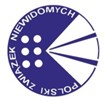              Polski Związek Niewidomychw Olsztynie, ul. Paukszty tel.: 89-542-85-30,: 89-542-89-13 e-mail: sekretariat@labirynt.pzn.org.plNIP 7390207875 REGON 007025575-00420PROGRAM FUNKCJONALNO-UŻYTKOWYNazwa zamówienia:Montaż windy w NZOZ Ośrodek Mieszkalno – Rehabilitacyjny Polski Związek Niewidomychw Olsztynie, ul. Paukszty 57Nazwa i kod ze Wspólnego Słownika ZamówieńKOD NAZWA 42416130-5 Windy mechaniczneNazwa i adres Zamawiającego:NZOZ Ośrodek Mieszkalno – Rehabilitacyjny Polski Związek Niewidomychw Olsztynie, ul. Paukszty 57.Część opisowa Programu funkcjonalno-użytkowegoOpis ogólny przedmiotu zamówienia:Montaż dźwigu osobowego z napędem elektrycznym pozwalającym na transport osób międzykondygnacjami budynku wraz z pracami budowlanymi oraz demontaż i utylizacja windy istniejącej.Aktualne uwarunkowania wykonania przedmiotu zamówieniaLokalizacjaObiekt objęty zakresem zamówienia zlokalizowany jest w Olsztynie przy ul. Paukszty 57. Budynek wyposażony jest w windy, z czego prace budowlane dotyczą windy dużej o nośności min. 12 osób / 1000 kg. Obecnie w szybie zainstalowana jest winda produkcji Dźwigpol Mława, rok prod. 2007, udźwig 1000kg.Ze względu na charakter zamówienia, wymagania techniczno-budowlane i zakres prac. Zamawiający rekomenduje oferentowi przeprowadzenie wizji lokalnej przed złożeniem wiążącej oferty. Wizje lokalne można realizować na bieżąco po uprzednim uzgodnieniu telefonicznym z Administratorem obiektu: tel. 89-542-85-30 Elżbieta Jabłko.UsytuowanieWinda porusza się w istniejącym wewnętrznym szybie i komunikuje ze sobą 6 poziomów.Ogólne właściwości funkcjonalno – użytkowe przedmiotu zamówieniaWinda będzie obsługiwać ruch osobowy pomiędzy sześcioma kondygnacjami budynku. Wyjście z windyjest dwustronne na przelotSzczegółowe właściwości funkcjonalno - użytkowe przedmiotu zamówieniaKabina dźwigu wykonana ze stali nierdzewnej. Drzwi kabinowe i drzwi przystankowe z blachy nierdzewnej o wymiarach dostosowanych dla przeznaczenia windy. Zasilanie dostępne jest w maszynowni obecnie funkcjonującego dźwigu.CHARAKTERYSTYKA TECHNICZNA ELEKTRYCZNEGO DŹWIGUOSOBOWEGOWymagania Zamawiającego w stosunku do przedmiotu zamówienia.Zamawiający wymaga, aby w przypadku zaniku napięcia kabina dojeżdżała do najbliższego przystanku a drzwi otwierały się automatycznie. System zasilania awaryjnego zapewnia Wykonawca.Wykonawca ma zapewnić prawidłowe linie zasilania reduktorów oraz oświetlenie szybu i maszynowni zgodne z obowiązującymi przepisami.Wykonawca ma zapewnić ekranowanie od zakłóceń elektromagnetycznych stosować kable ekranowane zasilania i falowniki z minimalnym poziomem zakłóceń (Spełnienie odpowiednich norm).Zamawiający zastrzega, że części zamienne oraz serwis dostarczonych urządzeń (podzespołów) muszą być dostępne na terenie Polski.Zamawiający nie dopuszcza oświetlenia halogenowego kabiny.Wykonawca zobowiązuje się do zastosowania drzwi automatycznych z prowadnicami stalowymi. Wszystkie elementy dźwigu oprócz nierdzewnych będą pomalowane metodą proszkową. Wykluczasię gruntowanie metodą „mokrą” i stosowanie farb akrylowych. Wykonawca zapewni elastycznezawieszenie ramy i przeciwwagi (sprężyny i elastomery).Zamawiający opisując wykonanie nierdzewne wymaga wykonania z blachy nierdzewnej o grubości min. 1,5 mm (kabina i drzwi). Nie dopuszcza się technologii „powlekania” cienką warstwą blachy nierdzewnej „zwykłych” blach stalowych.Zamawiający wymaga od wykonawców posiadania wiedzy i doświadczenia.Zamawiający wymaga od wykonawców dysponowania odpowiednim potencjałem technicznym orazosobami zdolnymi do wykonania Zamówienia.Dostarczane urządzenie powinno spełniać parametry określone w dokumencie „Panele sterujące w windach” przygotowanym na potrzeby dostępności dźwigu dla osób niepełnosprawnych oraz normę PN-EN 81-70:2021-09 Dostępność dźwigów dla osób, w tym osób niepełnosprawnych. W tym celu Zamawiający załącza listę kontrolną do normy.Zakres robót przewidzianych do wykonania:demontaż dźwigu istniejącego (zdemontowany dźwig przechodzi na własność wykonawcy i na jego koszt nastąpi ewentualna utylizacja).dostawa nowej windy wraz z osprzętem;montaż urządzenia;wykończenie przystanków z zewnątrz - wejść do windy na gotowo (6 wejść szybowch),rozruch urządzenia;wykonanie dokumentacji technicznej zgodnej z wymaganymi UDT, atestami, certyfikatami itp.udział przy badaniu technicznym przez UDT.Wykonawca na każdym etapie prac powinien zapewnić na terenie w granicach przekazanych przez Zamawiającego należyty ład, porządek, przestrzeganie przepisów BHP.Ponadto Wykonawca jest zobowiązany, przy realizacji robót, do przestrzegania obowiązujących przepisów w zakresie bezpieczeństwa i higieny pracy obowiązujących w budynku i na placu budowy oraz jest zobowiązany do przestrzegania przepisów z zakresu bezpieczeństwa przeciwpożarowego.Zamawiający informuje, że istnieje możliwość nieodpłatnego udostępnienia pomieszczenia magazynowego, na drobne części i narzędzia wykonawcy na czas realizacji zadania (garaż blaszany, pomieszczenia piwniczne, miejsce na otwartej przestrzeni parkingowej).Termin realizacji.Zamawiający informuje, że zadanie jest dofinansowane ze środków PFRON będących w dyspozycji Województwa Warmińsko - Mazurskiego.Zakończenie realizacji zadania do 31 maja 2024 r. Termin ten oznacza odbiór techniczny UDT.Okres gwarancjiWykonawca udzieli gwarancji na windę min. 60 miesięcy liczone od daty badania technicznego UDT. Wykonawca zapewni nieodpłatną konserwację dostarczonego dźwigu przez okres trwania gwarancji zgodnie z przepisami Dozoru Technicznego oraz Rozporządzeniem Ministra Gospodarki, Pracy i Polityki Socjalnej z dnia 29.10.2003 roku, w sprawie warunków technicznych dozoru technicznego w zakresie eksploatacji transportu bliskiego, a w szczególności:konserwacja dźwigu – raz w miesiącu,pomiary skuteczności zerowania – raz do roku, co 12 miesięcy,udział przedstawiciela Wykonawcy w badaniach okresowych prowadzonych przez UDT – raz w roku.Odbiór przedmiotu zamówieniaOdbiór końcowy przedmiotu zamówienia nastąpi po zrealizowaniu całego zakresu umowy oraz po sprawdzeniu przez Zamawiającego kompletności przekazanej przez wykonawcę dokumentacji powykonawczej i odbiorze UDT. Dokumentacja powykonawcza powinna zawierać wszelkie oświadczenia, pozwolenia i uzgodnienia, protokoły odbioru (w tym: dopuszczenie dźwigu towarowo- osobowego do eksploatacji przez Urząd Dozoru Technicznego), atesty i certyfikaty i deklaracje zgodności użytych materiałów.RODZAJ NAPĘDU I TYP URZĄDZENIA:·	Dźwig osobowy.- napęd elektryczny linowySTEROWANIE:Mikroprocesorowe, sterowanie zbiorcze – jednokierunkowe w dół, jazda pożarowa napodtrzymanym zasilaniu.Kompletna aparatura sterowa w szybie, szafie sterowej i kabinie.	Komunikacja oparta na GSM, wbudowany dialer telefoniczny zapewniający komunikację z pogotowiem dźwigowym w sytuacjach awaryjnych.Awaryjny zjazd kabiny do niższego przystanku wraz z otwarciem drzwi.UDŹWIG / PRĘDKOŚĆ:·	nie mniej niż 1000 kg i nie mniej niż 12 osób / 1 m/sILOŚĆ PRZYSTANKÓW / ILOŚĆ DOJŚĆ / SPOSÓB DOSTĘPU:·	6 /6 / kabina przelotowa na wprost (2 drzwi kabinowe)SZYB:wymaga wizji lokalnejKABINA:Rama kabinowa, stalowa z pełnym osprzętemWejście do kabiny zabezpieczone drzwiami teleskopowymi oraz kurtyną świetlną.Sufit z automatycznym oświetleniem LED. Oświetlenie awaryjne 2h. Wentylacja.Podłoga wyłożona wykładziną antypoślizgową.Panel dyspozycji wyposażony w wyświetlacz LCD wskazujący piętro, kierunek jazdy, komunikaty alarmowe, duże wypukłe oznaczenia piętra na przyciskach - przyciski fizycznePodświetlone przyciski z wypukłą treścią, z oznaczeniem Braille’a, w zielonej ramce oznaczenie przystanku ewakuacyjnego, przyciski: alarm, wentylator, otwierania i zamykania drzwi.Wskaźnik przeciążenia dźwigu.Poręcz ze stali nierdzewnej, lustro ze szkła certyfikowanego o wysokości ½ kabiny na 1 ścianieInformacja głosowa w kabinie. Kabina wyposażona w komunikaty dźwiękowe informujące o poziomie przystanku oraz informacją dodatkową np.: Parter, recepcja; poziom -1, sala spotkań; poziom 4, sala fitness; poziom A, sale wykładoweSystem komunikacji dźwigowej dwukierunkowej (służby ratownicze), ewentualny kosztkarty GSM ponosi wykonawca.Kabina wykonana ze stali nierdzewnej, szczotkowanej.DRZWI:Przystankowe: 6 szt., automatyczne, teleskopowe, dwupanelowe, ze stali malowanej ze stali nierdzewnej szczotkowanej, wymiar światła drzwi 900 x 2 000 mm, próg aluminiowy, drzwi bez odporności ogniowejNa przystankach kasety wezwań montowane w ościeżnicy na panelu ze stali nierdzewnej. Jeden podświetlony przycisk, na każdym przystanku wyświetlacz,Kabinowe: 1 szt., automatyczne, teleskopowe, dwupanelowe, ze stali malowanej ze stali nierdzewnej szczotkowanej, wymiar światła drzwi 900 x 2000 mm.ZASILANIE I POBÓR MOCY:3-fazowe, 400V, < 8 kWfalownik rekuperacyjnyklasa efektywności energetycznej APRZEPISY:Urządzenie zgodne z Dyrektywą Dźwigową i normą PN EN 81-20/50, EN81-73, PN-EN 81-70:2021-09